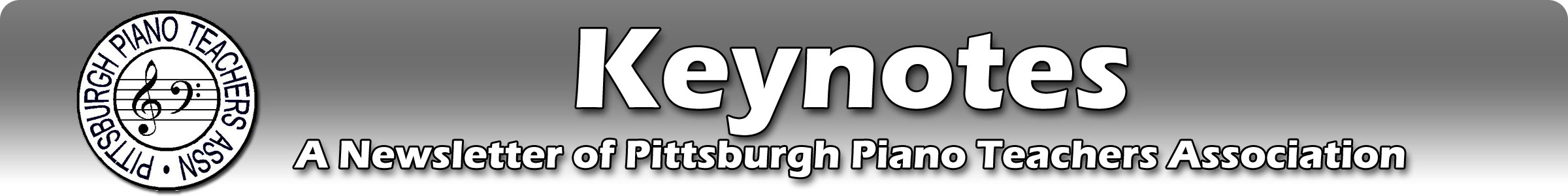 SEPTEMBER 2018Pittsburghpianoteachers.orgMeeting at our new home:Pittsburgh Youth Concert Orchestra (PYCO)School of Music and Music Store150 Lake Drive, Suite 103Wexford, PA   15090FRIDAY, SEPTEMBER 21ST PROGRAM TO FEATURE DR. KEVIN OLSON!
     We are delighted to be able to bring Dr. Kevin Olson, noted FJH Music Publishing composer, to present for our FRIDAY, September 21, 2018 PPTA meeting!  It will be the first meeting in our new "home" at PYCO School of Music & Music Store in Wexford, AND the first performances on our new Yamaha Conservatory Grand piano!  Please join us for a celebratory Welcome Breakfast and "Olson Hour".  Sign up your students (and teachers also encouraged to perform) to play solo and duet compositions by Dr. Olson (and have him autograph!).   It will be a great chance for our students to meet Kevin Olson; so many of us teachers use his wonderful compositions in our studios!For further information, questions, and to sign up to perform during our breakfast (if space is still available), please contact either Andrea Doyle (addoyle21@verizon.net) or Anne Miller (annemiller16@gmail.com).Be sure to sign in at the Hospitality Table and pick up your packet from FJH.  Visit the PYCO Music Store where extra Kevin Olson music will be on available for purchase.  (Teachers receive a 10% discount on music.) Again, please note that this meeting is on FRIDAY, September 21st at 9:00 am; not our usual meeting day!  Please refer to your Summer Keynotes or the website for an overview of our programs for the rest of 2018-19.   Please be sure to check the website for the most current news and updates. Plan now to attend our next General Meeting on Wednesday, October 17 when  Dr. Timothy Shafer will present: “Student First Virtuoso Pieces:  Developing Comfort” This workshop will be a lecture-recital, including the performance of about 12-15 pieces that work well as early virtuoso pieces.  There will be significant discussions of technique and the student’s physical approach to the instrument, along with some videos showing slow motion movement of the hands. There will be a GPS (Great Performer Series) Recital at 3:00 PM on Sunday, October 28, 2018At Unity Presbyterian Church (formerly Wallace) on Greentree Rd.  Contact Andrea Doyle to sign your students to perform at this recital.PPTA 2019 PERFORMANCECOMPETITION REPERTOIREALL COMPETITIONS WILL BE HELD AT PYCO SCHOOL OF MUSICAPPLICATIONS ARE DUE MARCH 15, 2019 AND WILL BE AVAILABLE ON THE WEBSITESolo Division Pieces/ Coordinator Contact Information by LevelLEVEL I – Early Elementary (up to age 9) SATURDAY, APRIL 13, 2019, AFTERNOONAndrea Doyle/412-881-8603/addoyle21@verizon.netL’Oiseau-Mouche by Jennifer Linn Found in Les Petites Images published by Hal LeonardGavotte in G Major HWV 491 by G. F. Handel (take all repeats)Available online at IMSLP and sheetmusic2print.com LEVEL II – Elementary (up to age 11) SATURDAY, APRIL 6, 2019, AFTERNOONAnne Lin / 412-580-1010 / ddmielke@yahoo.comMinuet in G BWV Anh. 116 by J. S. BachAny Standard EditionThe Chase Op. 100, No. 9 by F. BurgmullerAny Standard EditionLEVEL III – Early Intermediate (up to age 13) SATURDAY, APRIL 6, 2019, AFTERNOONArnel Montgomery / 412-795-7947 / ilovethepiano2003@yahoo.comFolia by A. ScarlattiL’Orage (The Storm) Op. 109, No. 13 by J. Burgmuller (take all repeats)Both pieces are found in Piano Literature Book 4 (Late Intermediate) by FaberLEVEL IV – Intermediate (up to age 15) SATURDAY, APRIL 13, MORNINGJing-I Jang / 412-695-1122 / jingijang@gmail.comFrench Suite No. 5 in G Major, BWV816, Allemande by J.S. Bach (no repeats)
Any Standard EditionHistoires II: Le Petit Ane Blanc by Jacques Ibert
Any Standard EditionPPTA 2019 PERFORMANCE COMPETITION REPERTOIREDuet Division Pieces/Coordinator Contact Information by LevelELEMENTARY (up to age 10) SATURDAY, APRIL 13, 2019, AFTERNOONClaire Zavolta/ 248-343-9392  / czavolta@ alumni.cmu.eduThe Ballerina from Five Images by Norman Dello Joio, Published by Edward B. Marks Music, Hal LeonardHappy Happy Dance by David KarpPublished by The Willis Music Company INTERMEDIATE (up to age 13) SATURDAY, APRIL 13, 2019, AFTERNOONClaire Zavolta/ 248-343-9392  / czavolta@ alumni.cmu.eduGounod's Menuet from Menuet and Trio (1858) by Charles GounodPublished by Alfred, The Myklas Duet SeriesValse Sentimentale a Deux by Catherine RollinPublished by Alfred, The Alfred Duet Series ADVANCED (up to age 19*)* Not yet graduated from High School  SATURDAY, APRIL 6, 2019, MORNINGKazumi Petineaux / 724-766-4269 / kapetinaux@yahoo.comMinuet #3 from Petite Suite by C. Debussy Any standard edition C.S. Theme and Variations op.6 by Randall Compton (take all repeats)
Any standard edition 